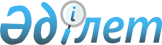 Об утверждении методики по разработке планов мониторинга субъектами при распределении квот на выбросы парниковых газов
					
			Утративший силу
			
			
		
					Приказ Министра охраны окружающей среды Республики Казахстан от 10 мая 2012 года № 143-ө. Зарегистрирован в Министерстве юстиции Республики Казахстан 7 июня 2012 года № 7710. Утратил силу приказом Министра энергетики Республики Казахстан от 27 апреля 2016 года № 176      Сноска. Утратил силу приказом Министра энергетики РК от 27.04.2016 № 176.      В соответствии с пунктом 1 статьи 94-11 Экологического кодекса Республики Казахстан от 9 января 2007 года ПРИКАЗЫВАЮ:



      1. Утвердить прилагаемую Методику по разработке планов мониторинга субъектами при распределении квот на выбросы парниковых газов.



      2. Департаменту низкоуглеродного развития направить настоящий приказ на государственную регистрацию в Министерство юстиции Республики Казахстан и обеспечить его официальное опубликование.



      3. Настоящий приказ вводится в действие по истечении десяти календарных дней после дня его первого официального опубликования.      Министр                                    Н. Каппаров

Утверждена        

приказом Министра    

охраны окружающей среды

Республики Казахстан  

10 мая 2012 года № 143-ө 

Методика по разработке планов мониторинга субъектами при

распределении квот на выбросы парниковых газов 

1. Общие положения

      1. Настоящая Методика по разработке планов мониторинга субъектами при распределении квот на выбросы парниковых газов (далее - Методика) определяет методику разработки планов мониторинга парниковых газов.



      2. Разработка планов мониторинга выбросов парниковых газов осуществляется операторами установок, подпадающих под требования по квотированию выбросов парниковых газов в соответствии со статьей 94-2 Экологического кодекса Республики Казахстан (далее - Кодекса).



      3. План мониторинга выбросов парниковых газов (далее – План мониторинга) разрабатывается по установке, которая подпадает под требования по квотированию выбросов парниковых газов.



      4. План мониторинга разрабатывается на весь период эксплуатации установки в пределах срока действия Национального плана распределения квот на выбросы парниковых газов, утвержденного в соответствии с пунктом 7 статьи 16 Кодекса.



      5. Оператор установки разрабатывает План мониторинга самостоятельно или с привлечением независимой консалтинговой компании.



      6. Подготовленный оператором установки План мониторинга включается в паспорт установки и предоставляется на утверждение уполномоченному органу в области охраны окружающей среды при обращении за получением квоты на выбросы парниковых газов. 

2. Содержание и структура Плана мониторинга

      7. План мониторинга включает следующую информацию:



      1) перечень источников выбросов парниковых газов, потоков топлива, сырья или продукта, по которым будет осуществляться мониторинг парниковых газов по установке;



      2) описание метода, который будет использован для мониторинга парниковых газов (на основе расчетов или измерений);



      3) описание источников информации или аналитических подходов к определению данных о деятельности по парниковым газам, теплотворных нетто-значений, содержания углерода, коэффициента выбросов, коэффициента окисления, коэффициента преобразования для каждого потока;



      4) при самостоятельном расчете коэффициентов выбросов парниковых газов описание методов отбора проб топлива, сырья или продукта для определения величины теплотворного нетто-значения, содержания углерода, коэффициентов выбросов;



      5) описание процедур по сбору и обработке данных, контролю качества данных и расчетов;



      6) распределение ответственности за мониторинг и отчетность на уровне установки.



      8. Наряду с информацией, указанной в пункте 7 настоящей Методики, при проведении самостоятельных расчетов коэффициентов, лабораторных исследований и использовании измерительных систем План мониторинга также включает:



      1) описание технических измерительных устройств с указанием их спецификации, места расположения, потоков парниковых газов, топлива, сырья или продукта, для мониторинга которых они будут использоваться, погрешностей измерения, непрерывности либо периодичности проведения измерений;



      2) перечень и описание аккредитованных лабораторий, которые выполняют работы по определению величин, указанных в предыдущем пункте, и соответствующих аналитических процедур, включая перечень соответствующих мер по обеспечению качества;



      3) описание непрерывных систем измерения выбросов, используемых для мониторинга источника выбросов, включая пункты измерения, частоту измерений, использованное оборудование, процедуры калибровки, процедуры сбора и хранения данных и подход по дополнительному подтверждению результатов измерений расчетами по деятельности, коэффициентам выбросов.



      9. Структура Плана мониторинга приведена в Приложении 1 к настоящей Методике.



      10. При описании метода мониторинга, который будет использован для мониторинга парниковых газов, оператор установки указывает сроки и периодичность проведения расчетов либо измерений. 

3. Выбор и обоснование метода и методики мониторинга

      11. Метод мониторинга обеспечивает учет выбросов парниковых газов от нормальной (регулярной) производственной деятельности, специальной практики (пуско-наладочные работы, остановки процесса, ремонт и техническое обслуживание) и аварийных ситуаций.



      12. Оператор установки обосновывает в Плане мониторинга выбор метода мониторинга, а именно, метода расчета в соответствии с выбранной методикой по расчету выбросов парниковых газов и применение технических измерений устройств.



      13. Методика расчета выбросов парниковых газов, изложенная в Плане мониторинга, должна соответствовать методике расчета выбросов, сокращений выбросов и поглощений парниковых газов по соответствующему виду деятельности, утвержденной уполномоченным органом в области охраны окружающей среды.



      14. Изменение методики мониторинга допускается, если это улучшает точность отчетных данных, и если это технически осуществимо. При существенном изменении методики мониторинга оператор установки вносит соответствующие изменения в План мониторинга и согласовывает их с уполномоченным органом в области охраны окружающей среды.

Приложение 1     

к Методике      

по разработке планов 

мониторинга субъектами

при распределении   

квот на выбросы    

парниковых газов     

Структура Плана мониторинга выбросов парниковых газов

      1. Идентификационные и контактные данные оператора установки



      2. Описание деятельности, являющейся источником выбросов парниковых газов по квотируемой установке.



      3. Цель мониторинга.



      4. Описание установки и деятельности, осуществляемой по установке и подлежащей мониторингу.



      5. Перечень источников выбросов парниковых газов, потоков топлива, сырья или продукта, по которым будет осуществляться мониторинг парниковых газов по установке.



      6. Описание метода, который будет использован для мониторинга парниковых газов (на основе расчетов или измерений), в том числе: 



      а) перечень уровней методик, которые будут использоваться для получения данных о деятельности по парниковым газам, коэффициентов выбросов, окисления и преобразования;



      б) указание источников информации либо описание методов для определения данных о деятельности по парниковым газам, коэффициентов выбросов, окисления и преобразования;



      в) описание методов отбора проб топлива, сырья или продукта для определения величины теплотворного нетто-значения, содержания углерода, а также коэффициентов выбросов, если они рассчитываются самим операторам установки;



      г) в случае использования измерительных систем – их описание с указанием их спецификации, места расположения, потоков парниковых газов, сырья и материалов, для мониторинга которых они будут использоваться, погрешностей измерения, непрерывности либо периодичности проведения измерений.



      7. Описание процедур по сбору и обработке данных с указанием периодичности, обеспечению контролю качества.



      8. Распределение ответственности за мониторинг и отчетность на уровне установки.
					© 2012. РГП на ПХВ «Институт законодательства и правовой информации Республики Казахстан» Министерства юстиции Республики Казахстан
				